Kelime Bulutları Oluşturuyoruz (Doğa Benim Öğretmenim Proje Ekibi)  Doğa Benim Öğretmenim Proje Ekibi kelime bulutları oluşturuyor. Doğa ve Orman deyince aklımıza gelen sözcükleri Web 2. 0 uygulaması olan Kelime Bulutlarında Paylaştık. Çalışmalarımızı okulda akıllı tahta üzerinde yaptık. Hem doğayı zihinlerinde hem de dijitalde canlandırdılar. Doğada özlediklerini kelime bulutuna döktüler. 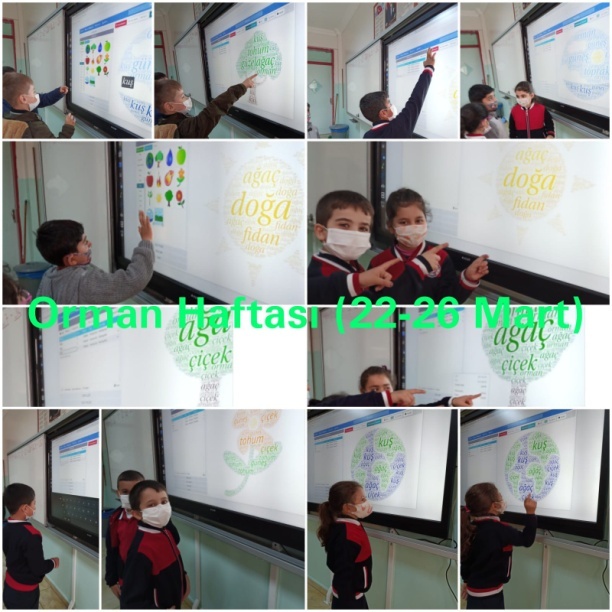 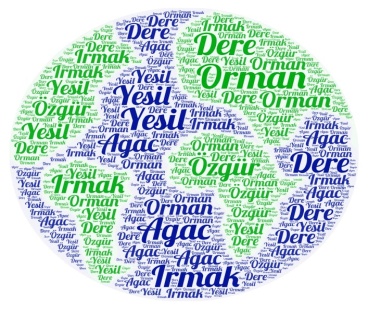 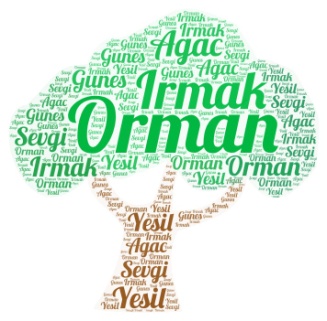 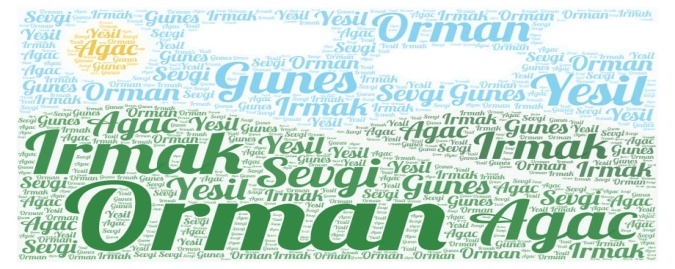 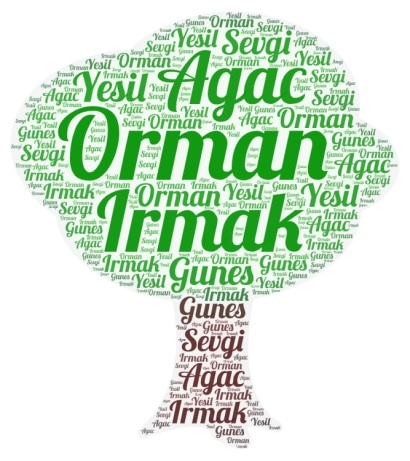 